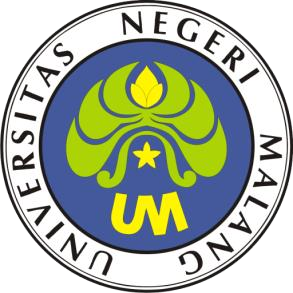 STANDARD OPERATING PROCEDURECOURSE VALUE CLARIFICATIONFACULTY OF SOCIAL SCIENCE STATE UNIVERSITY OF MALANG2021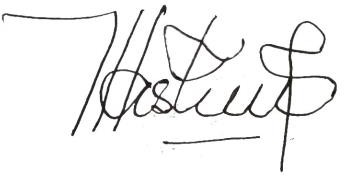 STANDARD OPERATING PROCEDURECOURSE VALUE CLARIFICATION FACULTY OF SOCIAL SCIENCE STATE UNIVERSITY OF MALANGAPPENDIX 26STANDARD OPERATING PROCEDURECOURSE VALUE CLARIFICATIONBasic ActivitiesLaw of the Republic of Indonesia Number 20 of 2003 concerning the National Education System (State Gazette of the Republic of Indonesia of 2003 Number 78, Supplement to the State Gazette of the Republic of Indonesia of 2003 Number 4301);Law of the Republic of Indonesia Number 14 of 2005 concerning Teachers and Lecturers (State Gazette of the Republic of Indonesia of 2005 Number 157, Supplement to the State Gazette of the Republic of Indonesia Number 4586);Law of the Republic of Indonesia Number 12 of 2012 concerning Higher Education (State Gazette of the Republic of Indonesia of 2012 Number 158, Supplement to the State Gazette of the Republic of Indonesia of 2012 Number 5336);Government Regulation of the Republic of Indonesia Number 37 of 2009 concerning Lecturers (State Gazette of the Republic of Indonesia of 2009 Number 76, Supplement to the State Gazette of the Republic of Indonesia of 2009 Number 5007).Government Regulation of the Republic of Indonesia Number 96 of 2012 concerning the Implementation of Law Number 25 of 2009 concerning Public Services;Government Regulation of the Republic of Indonesia Number 32 of 2013 concerning Amendments to Government Regulation Number 19 of 2005 concerning National Education Standards (State Gazette of the Republic of Indonesia of 2005 Number 41, Supplement to the State Gazette of the Republic of Indonesia Number 4496);Government Regulation of the Republic of Indonesia Number 4 of 2014 concerning the Administration of Higher Education and Management of Higher Education (State Gazette of the Republic of Indonesia of 2014 Number 16, Supplement to the State Gazette of the Republic of Indonesia Number 5500);Presidential Regulation of the Republic of Indonesia Number 8 of 2012 concerning the Indonesian National Qualifications Framework (State Gazette of the Republic of Indonesia of 2012 Number 24);Regulation of the Minister of Education and Culture of the Republic of Indonesia Number 73 of 2013 concerning the Implementation of the Indonesian National Qualifications Framework for Higher Education (State Gazette of the Republic of Indonesia of 2013 Number 831);Regulation of the Minister of Education and Culture of the Republic of Indonesia Number 30 of 2012 concerning Organization and Work Procedure of the State University of Malang (State Gazette of the Republic of Indonesia of 2012 Number 493);Regulation of the Minister of Research, Technology, and Higher Education Number 12 of 2018 concerning the Statute of the State University of Malang;Regulation of the Minister of Research, Technology and Higher Education of the Republic of Indonesia Number 62 of 2016 concerning the Higher Education Quality Assurance System;Regulation of the Minister of Education and Culture of the Republic of Indonesia Number 3 of 2020 concerning National Standards for Higher Education;Regulation of the Minister of Education and Culture of the Republic of Indonesia Number 5 of 2020 concerning Accreditation of Study Programs and Universities;PurposeAs a workflow guideline for the clarification of course grades by students in the Faculty of Social Sciences.ScopeValue clarification is a proposal to improve the value because:Incorrectly entering value elementsIncorrectly entered the value because the top row or bottom row in the scoring format is emptyThe wrong correction, for example, a student's assignment is complete, but only part of it is correctedMiscalculation of the averageOther similar reasonsNot included in the value clarification:Values generated automatically by the system due to late lecturers uploading grades to SIAKADAssignments are fixed after grades are announcedAssignments are completed after grades are announcedAssignments are collected after grades are announcedOther similar reasonsActivityWorkflow Clarification Form (Student)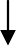 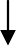  Clarification Form (Lecturer)Any Deal?NoThe Communication Process of Lecturers, Students, Departments Until An Agreement Is ReachedYes Any Value Changes?NoYesDepartment of Submitting Reports to WD 1WD 1 Submitting Report to WR 1WR 1 Instructs PTIK To Unlock DNALecturer Revises Values/DNA at SiakadDOCUMENT CODE12.10.53/UN32.7/KM/2021REVISIONDATE12 October 2021Submitted byVICE DEAN 1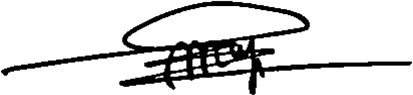 Prof. Dr. Sugeng Utaya , M.Si. NIP 196102141988021001Controlled byquality assurance UnitDr. I Komang Astina , M.S. NIP 195811161982031002Approved byDEAN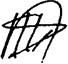 Prof. Dr. Sumarmi , M.Pd. NIP. 196207171987012001NoActivityExecutorExecutorTimeNoActivity12Time1.Students apply for value clarification by filling out the Value Clarification Form (Student), which will be accepted by Lecturers and DepartmentsStudentLecturer, MajorTwo day2.Lecturers respond to requests for clarification of grades by filling out the Grade Clarification Form (Lecturer), which will be accepted by both Students and DepartmentsLecturerMajor, StudentTwo day3.The Department checks and ascertains whether the value clarification is acceptable and there is agreement.a. If the value clarification is acceptable to both parties, then proceed to the next step (activity 4)b. If both parties have not accepted the value clarification, the Department facilitates the communication process between Lecturers and Students until an agreement is reached, then proceed to the next step (activity 4)MajorLecturer, MajorTwo day4.The department checks and ensures whether there is a change in grades.a. If there is a change in value, then proceed to the next step (activity 5)b. If there is no change in value, then the process is completeMajorTwo day5.The Department submits a report of a change in grades to WD 1MajorWD 1Two day6.WD 1 reports a change in value to WR 1WD 1WR 1Two day7.WR 1 instructed PTIK to open DNA access in SiakadWR 1PTIKTwo day8.Lecturer revises grades/DNA at SiakadLecturerOne day